NATURA 2000 - FORMULAIRE STANDARD DE DONNEES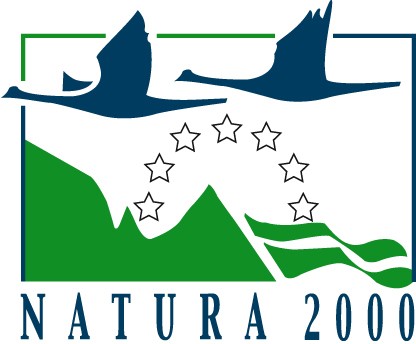 Pour les zones de protection spéciale (ZPS), les propositions de sites d’importance communautaire (pSIC), les sites d’importance communautaire (SIC) et les zones spéciales de conservation (ZSC)FR2200355 - Basse vallée de la Somme de Pont-Rémy à BreillyIDENTIFICATION DU SITETypeB (pSIC/SIC/ZSC)Code du siteFR2200355Appellation du siteBasse vallée de la Somme de Pont-Rémy à BreillyDate de compilation31/01/19961.6 Responsables1.5 Date d’actualisation03/03/2015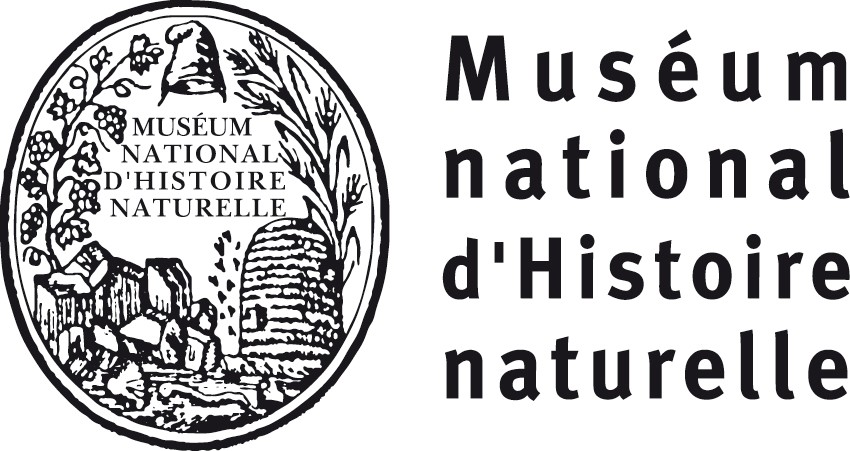 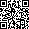 1.7 Dates de proposition et de désignation / classement du siteDate de transmission à la Commission Européenne : 31/03/1999(Proposition de classement du site comme SIC)Dernière date de parution au JO UE : 07/12/2004 (Confirmation de classement du site comme SIC)ZSC : date de signature du dernier arrêté (JO RF) : 21/12/2010Texte juridique national de référence pour la désignation comme ZSC : http://www.legifrance.gouv.fr/jo_pdf.do? cidTexte=JORFTEXT000023685530LOCALISATION DU SITECoordonnées du centre du site [en degrés décimaux]Longitude : 2,06722°	Latitude : 49,99°Superficie totale1453 haPourcentage de superficie marineNon concernéCode et dénomination de la région administrativeCode et dénomination des départementsCode et dénomination des communesRégion(s) biogéographique(s)Atlantique (100%)INFORMATIONS ÉCOLOGIQUESTypes d’habitats présents sur le site et évaluationsPF : Forme prioritaire de l'habitat.Qualité des données : G = «Bonne» (données reposant sur des enquêtes, par exemple); M = «Moyenne» (données partielles + extrapolations, par exemple); P = «Médiocre» (estimation approximative, par exemple).Représentativité : A = «Excellente» ; B = «Bonne» ; C = «Significative» ; D = «Présence non significative».Superficie relative : A = 100  p > 15 % ; B = 15  p > 2 % ; C = 2  p > 0 % .Conservation : A = «Excellente» ; B = «Bonne» ; C = «Moyenne / réduite».Evaluation globale : A = «Excellente» ; B = «Bonne» ; C = «Significative».DESCRIPTION DU SITECaractère général du siteAutres caractéristiques du siteVaste ensemble humide tourbeux, qui, complété par le site des "Marais de Mareuil-Caubert", forme le "supersite" de la Basse- Somme entre Amiens et Abbeville. L'éventail des habitats aquatiques, amphibies, hygrophiles à mésohygrophiles du lit majeur tourbeux de la Somme est complété par deux coteaux en continuité caténale et une petite vallée affluente. La complémentarité du système humide de grande vallée tourbeuse, du système hygrophile de petite vallée et xérophile des versants en font une situation particulièrement représentative et exemplaire des grandes vallées du plateau picard. L'ensemble de la vallée, au rôle évident de corridor fluviatile, est une entité de forte cohésion et solidarité écologique des milieux, liée aux équilibres trophiques, hydriques, biologiques, aux flux climatiques et migratoires ; ainsi, le mésoclimat submontagnard particulier qui baigne les coteaux calcaires, dépend directement de l'hygrométrie et des brumes dégagées ou piégées par le fond de vallée. Cependant, ce mésoclimat, bien moins différencié ici qu'en amont d'Amiens, s'atténue progressivement avec l'élargissement de la vallée et la proximité de la mer. Sur le plan géomorphologique, la Somme, dans cette partie, développe un exemple typique et exemplaire de large vallée tourbeuse en U à faible pente. L'expression du système tourbeux alcalin est marquée par des affinités continentales atténuées.Le système alluvial tourbeux alcalin de type transitoire subatlantique-subcontinental de la Basse Somme présente un cortège typique et représentatif de milieux. En particulier, les habitats aquatiques, les roselières et cariçaies associées aux secteurs    de tremblants et aux petites vasques à Utricularia minor, ont ici un développement spatial important et coenotiquement saturé, tandis que persistent quelques-uns des derniers lambeaux de pré oligotrophe tourbeux alcalin subatlantique subcontinental.Associés au fond humide de la vallée et en étroite dépendance des conditions mésoclimatiques humides créées, les versants complètent le complexe valléen par un ensemble de pelouses, ourlets et fourrés calcicoles où se mêlent les caractères thermophiles et submontagnards. Sur les craies dénudées, les groupements pionniers hébergent parfois Sisymbrium supinum.Vulnérabilité : Actuellement la vallée de la Somme ne fonctionne plus comme un système exportateur : avec la régression ou la disparition des pratiques de fauche, pâturage, étrépage, tourbage, l'exportation de nutriments est insuffisante pour maintenir un état trophique correct du système. En conséquence, le système tourbeux alcalin est marqué par un vieillissement généralisé avec accélération de la dynamique arbustive et préforestière, par une dégradation de la qualité des eaux circulantes de la Somme, par un envasement généralisé des espaces aquatiques, par la régression du réseau prairial, l'extension des cultures (maïs), de la populiculture et du mitage.Qualité et importanceLes intérêts spécifiques sont en conséquence nombreux et élevés, surtout floristiques :-plantes supérieures avec 20 espèces protégées,-nombreuses plantes rares et menacées, diversité du cortège des tourbières alcalines et des populations pelousaires,-présence d'une espèce de la directive (Sisymbrium supinum).-Bryophytes remarquables, notamment le groupe des sphaignes-Richesse en orchidées : populations stables d'X Orchiaceras spuriumIntérêts ornithologiques :- avifaune paludicole nicheuse (rapaces, anatidés, passereaux notamment fauvettes, ardéidés)-plusieurs oiseaux sont menacés au niveau national-site inventorié en ZICOAutres intérêts faunistiques :- entomologiques (nombreux insectes menacés ?....)	- - batrachologiques (diversité et taille des populations, présence du Triturus cristatus inscrit à l'annexe II de la directive,...).Menaces, pressions et activités ayant une incidence sur le siteIl s’agit des principales incidences et activités ayant des répercussions notables sur le siteImportance : H = grande, M = moyenne, L = faible.Pollution : N = apport d’azote, P = apport de phosphore/phosphate, A = apport d’acide/acidification, T = substances chimiques inorganiques toxiques, O = substances chimiques organiques toxiques, X = pollutions mixtes.Intérieur / Extérieur : I = à l’intérieur du site, O = à l’extérieur du site, B = les deux.Régime de propriétéDocumentationLien(s) :Types de désignation aux niveaux national et régionalRelation du site considéré avec d’autres sitesDésignés aux niveaux national et régional :Désignés au niveau international :Désignation du siteGESTION DU SITEOrganisme(s) responsable(s) de la gestion du siteOrganisation :   Conservatoire d'espaces naturels de Picardie Adresse : 1 place Ginkgo - Village Oasis 80044 Amiens cedex Courriel :Organisation : Syndicat mixte AMEVAAdresse : 32, route d'Amiens 80480 Dury Courriel :Plan(s) de gestionExiste-il un plan de gestion en cours de validité ?Oui	Nom : DOCOB Lien :http://natura2000-picardie.fr/documentsUtilesDocob.html Non, mais un plan de gestion est en préparation.NonMesures de conservationResponsable national et européenResponsable du siteResponsable technique et scientifique nationalMinistère en charge de l'écologieDREAL PicardieMNHN - Service du Patrimoine Naturelwww.developpement-durable.gouv.frwww.picardie.developpement- durable.gouv.frwww.mnhn.fr www.spn.mnhn.fren3.en.deb.dgaln@developpement- durable.gouv.frnatura2000@mnhn.frCode INSEERégion22PicardieCode INSEEDépartementCouverture (%)80Somme100 %Code INSEECommunes80082BELLOY-SUR-SOMME80123BOURDON80137BREILLY80187CHAUSSEE-TIRANCOURT (LA)80205CONDE-FOLIE80229CROUY-SAINT-PIERRE80328FONTAINE-SUR-SOMME80416HANGEST-SUR-SOMME80486LONG80488LONGPRE-LES-CORPS-SAINTS80622PICQUIGNY80635PONT-REMY80722SAINT-VAAST-EN-CHAUSSEE80835YZEUXTypes d’habitats inscrits à l’annexe ITypes d’habitats inscrits à l’annexe ITypes d’habitats inscrits à l’annexe ITypes d’habitats inscrits à l’annexe ITypes d’habitats inscrits à l’annexe IÉvaluation du siteÉvaluation du siteÉvaluation du siteÉvaluation du siteCodePFSuperficie (ha)(% de couverture)Grottes [nombre]Qualité des donnéesA|B|C|DA|B|CA|B|CA|B|CCodePFSuperficie (ha)(% de couverture)Grottes [nombre]Qualité des donnéesReprésent-ativitéSuperficie relativeConservationÉvaluation globale31301GACBBEaux stagnantes, oligotrophes à mésotrophes avec végétation des Littorelletea uniflorae et/ou des Isoeto-Nanojuncetea(0,07 %)31402,5GBCBBEaux oligomésotrophes calcaires avec végétation benthique à Chara spp.(0,17 %)3150554GBCCBLacs eutrophes naturels avec végétation du Magnopotamion ou de l'Hydrocharition(38,13 %)326016,5GCCCCRivières des étages planitiaire à montagnard avec végétation du Ranunculion fluitantis et du Callitricho-Batrachion(1,14 %)51305GACBBFormations à Juniperus communis sur landes ou pelouses calcaires(0,34 %)621046GCCCCPelouses sèches semi-naturelles et faciès d'embuissonnement sur(3,17 %)calcaires (Festuco-Brometalia) (* sites d'orchidées remarquables)64102,5GCCCCPrairies à Molinia sur sols calcaires, tourbeux ou argilo-limoneux (Molinion caeruleae)(0,17 %)6430257GACAAMégaphorbiaies hygrophiles d'ourlets planitiaires et des étages montagnard à alpin(17,69 %)651015GBCBBPrairies maigres de fauche de basse altitude (Alopecurus pratensis, Sanguisorba officinalis)(1,03 %)71400,01GACABTourbières de transition et tremblantes(0 %)7210Marais calcaires à Cladium mariscus et espèces du Caricion davallianaeX0,05(0 %)PBCBB723031GBCCCTourbières basses alcalines(2,13 %)8160X2GBCCC	Eboulis médio-européens calcaires des étages collinéen à montagnard(0,14 %)91D0Tourbières boiséesX2,5(0,17 %)GBCBB91E0Forêts alluviales à Alnus glutinosa et Fraxinus excelsior (Alno-Padion, Alnion incanae, Salicion albae)X50(3,44 %)GBCBBClasse d’habitatPourcentage de couvertureN06 : Eaux douces intérieures (Eaux stagnantes, Eaux courantes)40 %N07 : Marais (vegetation de ceinture), Bas-marais, Tourbières,20 %N09 : Pelouses sèches, Steppes10 %N10 : Prairies semi-naturelles humides, Prairies mésophiles améliorées5 %N14 : Prairies ameliorées5 %N15 : Autres terres arables4 %N16 : Forêts caducifoliées10 %N20 : Forêt artificielle en monoculture (ex: Plantations de peupliers ou d'Arbres exotiques)5 %N23 : Autres terres (incluant les Zones urbanisées et industrielles, Routes, Décharges, Mines)1 %Incidences négativesIncidences négativesIncidences négativesIncidences négativesIncidences négativesImportanceMenaces et pressions [code]Menaces et pressions [libellé]Pollution [code]Intérieur / Extérieur [i|o|b]HA08FertilisationBHE01Zones urbanisées, habitationsIHH01Pollution des eaux de surfaces (limniques et terrestres, marines et saumâtres)BHI01Espèces exotiques envahissantesBHJ02Changements des conditions hydrauliques induits par l'hommeBMA04.01Pâturage intensifIMB01Plantation forestière en milieu ouvertIMC01Exploitation minière et en carrièreIMK02Evolution biocénotique, succession végétaleIIncidences positivesIncidences positivesIncidences positivesIncidences positivesIncidences positivesImportanceMenaces et pressions [code]Menaces et pressions [libellé]Pollution [code]Intérieur / Extérieur [i|o|b]HA03.02Fauche non intensiveIHA04.02Pâturage extensifIMF03.01ChasseITypePourcentage de couverturePropriété privée (personne physique)%Domaine communal%CodeDésignationPourcentage de couverture11Terrain acquis par le Conservatoire du Littoral2 %38Arrêté de protection de biotope, d#habitat naturel ou de site d#intérêt géologique5 %CodeAppellation du siteTypePourcentage de couverture11MOYENNE VALLEE DE LA SOMME*%38Vallée d'Acon+1%38Marais communal de la Chaussée-Tirancourt+4%TypeAppellation du siteTypePourcentage de couverture